CLUB AND SOCIETIES REGISTER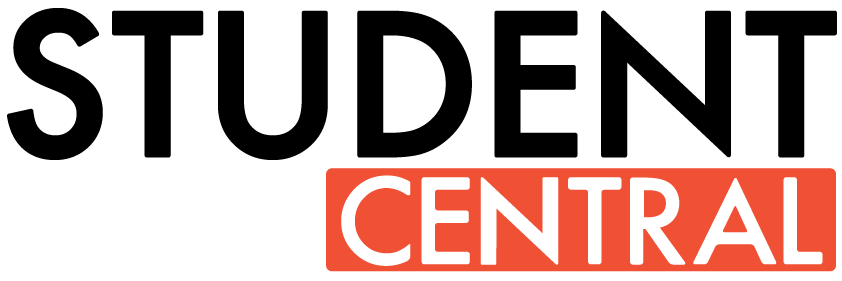 COMPLETED REGISTER TO BE RETURNED TO STUDENT  ACTIVITIES OFFICE NAME OF CLUB OR SOCIETYNAME OF CLUB OR SOCIETYDAY & DATE OF ACTIVITY (dd/mm/yy)DAY & DATE OF ACTIVITY (dd/mm/yy)NATURE OF ACTIVITYeg meeting/training/rehearsal/match/socialNATURE OF ACTIVITYeg meeting/training/rehearsal/match/socialTOTAL NUMBER ATTENDING SESSIONTOTAL NUMBER ATTENDING SESSIONPRINT NAMESIGNATURESIGNATURESTUDENT CENTRAL CARD NUMBERSIGNATURE OF CLUB/SOCIETY OFFICER